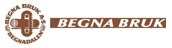 Innstilling fra Valgkomitéen til Generalforsamling i Begna Bruk AS den 21.09.23Valgkomitéen startet sitt arbeid i juni og har siden oppstarten hatt mange samtaler med styremedlemmene, både de som er på valg og de som ikke skal velges, og personer i organisasjonen på Begna. Valgkomitéen har hatt 9 møter.Nærmere orientering om valgkomiteens arbeid og innstilling vil bli gitt i Generalforsamlingen.Valgkomitéens innstilling til valg av styremedlemmer:Valgkomitéen er splittet i innstilling til valg av styremedlemmer.Det fremmes derfor 2 alternative forslag.Alternativ 1 – flertallets innstilling v/Knut Omar Storsveen og Bjørn Sorteberg:Alternativ 2 – mindretallets innstilling v/Mikael Fønhus:Valgkomitéens innstilling til valg av styreleder:Valgkomitéen er splittet i innstilling til valg av styrets leder.Flertallet v/Knut Omar Storsveen og Bjørn Sorteberg innstiller som følger:Mindretallet v/Mikael Fønhus støtter ikke Atle Nilsens kandidatur til vervet som styrets leder, men er klar på at han besitter kompetanse og erfaring som Begna Bruk trenger.Mindretallet innser at en alternativ kandidat ikke ville ha blitt valgt.Valgkomitéens innstilling til valg av nestleder:En samlet valgkomite innstiller som følger:Krødsherad/Sør-Aurdal 15.09.23Mikael Fønhus (sign.)	Knut Omar Storsveen (sign.)	Bjørn Sorteberg (sign.)NavnPeriodeAtle NilsenGjenvelges for 2 årVibeke Tronrud Teslo-AndersenGjenvelges for 2 årErland LundbyIkke på valgTor Henrik KristiansenIkke på valgMarit HougsrudIkke på valg Thomas RisbergAnsattrepresentantOle Marius Tollefsen MoenAnsattrepresentantNavnPeriodeAtle NilsenGjenvelges for 2 årMonica HagenborgVelges for 2 årErland LundbyIkke på valgTor Henrik KristiansenIkke på valgMarit HougsrudIkke på valg Thomas RisbergAnsattrepresentantOle Marius Tollefsen MoenAnsattrepresentantNavnRollePeriodeAtle NilsenStyrelederGjenvelges som styreleder for 1 årNavnRollePeriodeErland LundbyNestlederGjenvelges som nestleder for 1 år